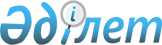 О внесении изменений в некоторые решения Правительства Республики КазахстанПостановление Правительства Республики Казахстан от 4 марта 2004 года N 272

      Правительство Республики Казахстан постановляет: 

      1. Утвердить прилагаемые изменения, которые вносятся в некоторые решения Правительства Республики Казахстан. 

      2. Настоящее постановление вступает в силу со дня подписания.        Премьер-Министр 

      Республики Казахстан Утверждены          

постановлением Правительства 

Республики Казахстан     

от 4 марта 2004 года N 272   

  Изменения, которые вносятся в некоторые решения 

Правительства Республики Казахстан       1. Утратил силу постановлением Правительства РК от 17.09.2012 № 1207.

      2. Утратил силу постановлением Правительства РК от 21.12.2007 N 1260.

      3. Утратил силу постановлением Правительства РК от 19.09.2009 № 1411.

      4. Утратил силу постановлением Правительства РК от 19.09.2009 № 1411.

      5. В  постановление Правительства Республики Казахстан от 24 апреля 2001 года N 545 "О мерах по реализации положений Конвенции, отменяющей требование легализации иностранных официальных документов (Гаага, 5 октября 1961 года)" (САПП Республики Казахстан, 2001 г., N 15, ст. 191): 

      в пункте 2: 

      в абзаце пятом слова "культуры, информации и общественного согласия" заменить словом "культуры"; 

      абзац седьмой изложить в следующей редакции: 

      "Министерство финансов Республики Казахстан - на официальных документах, исходящих из структурных подразделений Министерства финансов Республики Казахстан и (или) их территориальных подразделений;". 

      6. В  постановление Правительства Республики Казахстан от 11 июня 2001 года N 789 "Об утверждении Типового положения о комиссии по защите прав несовершеннолетних" (САПП Республики Казахстан, 2001 г., N 21, ст. 267): 

      в Типовом положении о комиссии по защите прав несовершеннолетних, утвержденном указанным постановлением: 

      в пункте 4 слова "информации и общественного согласия," исключить. 

      7. В  постановление Правительства Республики Казахстан от 11 июня 2001 года N 797 "Об утверждении Программы развития архивного дела в Республике Казахстан на 2001-2005 годы" (САПП Республики Казахстан, 2001 г., N 21, ст. 268): 

      в пункте 2 слова "культуры, информации и общественного согласия" заменить словом "культуры"; 

      в Программе развития архивного дела в Республике Казахстан на 2001-2005 годы, утвержденной указанным постановлением: 

      в разделе 1 "Паспорт Программы развития архивного дела в Республике Казахстан на 2001-2005", в строке "Исполнители основных мероприятий", слова "культуры, информации и общественного согласия" заменить словом "культуры"; 

      в разделе 8 "План мероприятий по реализации Программы развития архивного дела в Республике Казахстан на 2001-2005 годы": 

      в графе 4 "Ответственные за исполнение": 

      в строках, порядковые номера 9, 10, 11, 15, 16, 19, слова "культуры, информации и общественного согласия" заменить словом "культуры". 

      8. В  постановление Правительства Республики Казахстан от 29 декабря 2001 года N 1766 "Об утверждении Комплексной информационной программы по укреплению позитивного имиджа Вооруженных Сил Республики Казахстан и военной профессии на 2001-2005 годы" (САПП Республики Казахстан, 2001 г., N 49-50, ст. 594): 

      в пункте 3 слова "культуры, информации и общественного согласия" заменить словом "информации"; 

      в пункте 4 слова "Заместителя Премьер-Министра Республики Казахстан Тасмагамбетова И.Н." заменить словами "Первого заместителя Премьер-Министра Республики Казахстан Марченко Г.А."; 

      в Комплексной информационной программе по укреплению позитивного имиджа Вооруженных Сил Республики Казахстан и военной профессии на 2001-2005 годы, утвержденной указанным постановлением: 

      в разделе 9 "План мероприятий по реализации программы": 

      в графе "Ответственные за реализацию": 

      в строке, порядковый номер 15, аббревиатуру "МКИОС" заменить словом "Минкультуры"; 

      в строках, порядковые номера 17, 19, 22, 27, аббревиатуру "МКИОС" заменить словом "Мининформ"; 

      в строке, порядковый номер 25, аббревиатуру "МКИОС" заменить словами "Мининформ, Минкультуры". 

      9. В  постановление Правительства Республики Казахстан от 4 февраля 2003 года N 128 "Об утверждении Программы "Ауыл мектебi на 2003-2005 годы" (САПП Республики Казахстан, 2003 г., N 5, ст. 59): 

      в Программе "Ауыл мектебi" на 2003-2005 годы, утвержденной указанным постановлением: 

      в разделе "План мероприятий по реализации Программы "Ауыл мектебi" на 2003-2005 годы": 

      в графе 4 "Ответственные за исполнение (реализацию)": 

      в строках, порядковые номера 20, 22, аббревиатуру "МКИОС" заменить словом "Мининформ"; 

      в строке, порядковый номер 21, аббревиатуру "МКИОС" заменить словами "Минкультуры, Мининформ". 

      10. В  постановление Правительства Республики Казахстан от 13 февраля 2003 года N 155 "О Программе молодежной политики на 2003-2004 годы" (САПП Республики Казахстан, 2003 г., N 7, ст. 78): 

      в пунктах 2, 3, 4 слова "культуры, информации и общественного согласия" заменить словом "культуры"; 

      в Программе молодежной политики на 2003-2004 годы, утвержденной указанным постановлением: 

      в разделе "План мероприятий по реализации Программы молодежной политики на 2003-2004 годы": 

      в графе 4 "Ответственные за исполнение": 

      в строках, порядковые номера 1.1, 1.2, 1.3, 1.4, 1.5, 1.6, 1.7, 2.3, 2.4, 2.5, 2.6, 3.1, 3.2, 3.4, 3.5, 4.1, 4.2, 4.4, 4.5, 4.6, 5.4, 6.1, 6.2, 8.1, 9.3, 9.4, 10.1, 10.4, 11.1, 11.4, 11.5, аббревиатуру "МКИОС" заменить словом "Минкультуры"; 

      в строке, порядковый номер 5.2, аббревиатуру "МКИОС" заменить словом "Мининформ"; 

      в строках, порядковые номера 7.2, 9.1, 10.3, аббревиатуру "МКИОС" заменить словами "Минкультуры, Мининформ". 

      11. В  постановление Правительства Республики Казахстан от 26 марта 2003 года N 296 "Об утверждении Программы по снижению бедности в Республике Казахстан на 2003-2005 годы" (САПП Республики Казахстан, 2003 г., N 14, ст. 143): 

      в пункте 4 слова "Павлова А.С." заменить словами "Марченко Г.А."; 

      в Программе по снижению бедности в Республике Казахстан на 2003-2005 годы, утвержденной указанным постановлением: 

      в разделе 7 "План мероприятий по реализации Программы по снижению бедности в Республике Казахстан на 2003-2005 годы": 

      в графе "Ответственные за исполнение": 

      в строке, порядковый номер 2.1.5., аббревиатуру "МКИОС" заменить словами "Мининформ, Минкультуры"; 

      в строках, порядковые номера 2.6.3., 5.4.3., 6.1.7., 6.2.7., аббревиатуру "МКИОС" заменить словом "Мининформ"; 

      в строке, порядковый номер 3.2.3., аббревиатуру "МКИОС" заменить словом "Минкультуры". 

      12. Утратил силу постановлением Правительства РК от 01.07.2011 № 747.

      13. В  постановление Правительства Республики Казахстан от 20 августа 2003 года N 838 "О Плане мероприятий на 2004-2006 годы по реализации Государственной программы развития сельских территорий Республики Казахстан на 2004-2010 годы" (САПП Республики Казахстан, 2003 г., N 34, ст. 343): 

      в Плане мероприятий на 2004-2006 годы по реализации Государственной программы развития сельских территорий Республики Казахстан на 2004-2010 годы, утвержденном указанным постановлением: 

      в графе "Ответственные за исполнение": 

      в строках, порядковые номера 3.3.6, 3.3.7, аббревиатуру "МКИОС" заменить словом "Мининформ"; 

      в строке, порядковый номер 9.1, аббревиатуру "МКИОС" заменить словами "Минкультуры, Мининформ". 
					© 2012. РГП на ПХВ «Институт законодательства и правовой информации Республики Казахстан» Министерства юстиции Республики Казахстан
				